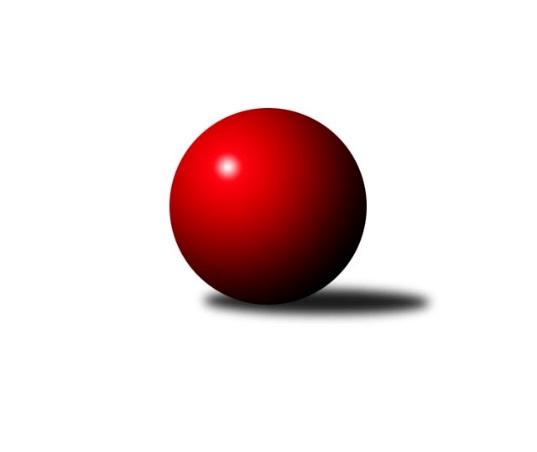 Č.14Ročník 2016/2017	20.5.2024 Krajský přebor KV 2016/2017Statistika 14. kolaTabulka družstev:		družstvo	záp	výh	rem	proh	skore	sety	průměr	body	plné	dorážka	chyby	1.	TJ Lomnice˝B˝	14	13	0	1	168 : 56 	(107.0 : 51.0)	2554	26	1769	785	33.6	2.	Jiskra Hazlov˝B˝	14	11	1	2	147 : 77 	(92.0 : 76.0)	2514	23	1737	778	39.2	3.	Sokol Teplá	14	10	0	4	136 : 88 	(97.0 : 71.0)	2554	20	1757	797	30.2	4.	Kuželky Aš˝B˝	14	9	0	5	146 : 78 	(104.0 : 64.0)	2550	18	1756	794	34.9	5.	Jiskra Šabina	13	8	0	5	123 : 85 	(87.5 : 68.5)	2497	16	1725	772	46.2	6.	Lokomotiva Cheb˝C˝	13	6	0	7	94 : 114 	(65.0 : 81.0)	2392	12	1678	714	47.3	7.	Slovan K.Vary˝B˝	14	4	3	7	104 : 120 	(74.0 : 82.0)	2437	11	1698	738	40.2	8.	TJ Lomnice˝C˝	13	4	1	8	92 : 116 	(66.5 : 79.5)	2408	9	1689	719	53.3	9.	SKK K.Vary˝B˝	13	4	1	8	85 : 123 	(72.0 : 84.0)	2453	9	1718	735	43.3	10.	TJ Jáchymov˝B˝	14	3	3	8	84 : 140 	(62.5 : 83.5)	2404	9	1690	715	43.2	11.	Lokomotiva Cheb˝D˝	13	3	2	8	77 : 131 	(62.0 : 94.0)	2367	8	1669	698	45.9	12.	SKK K.Vary˝C˝	13	0	1	12	40 : 168 	(50.5 : 105.5)	2357	1	1690	668	63.3Tabulka doma:		družstvo	záp	výh	rem	proh	skore	sety	průměr	body	maximum	minimum	1.	Kuželky Aš˝B˝	7	6	0	1	88 : 24 	(60.0 : 24.0)	2573	12	2642	2466	2.	TJ Lomnice˝B˝	7	6	0	1	78 : 34 	(52.0 : 22.0)	2502	12	2603	2428	3.	Sokol Teplá	7	6	0	1	68 : 44 	(47.5 : 36.5)	2613	12	2663	2553	4.	Jiskra Šabina	6	5	0	1	69 : 27 	(42.0 : 30.0)	2438	10	2514	2385	5.	Jiskra Hazlov˝B˝	7	5	0	2	73 : 39 	(47.0 : 37.0)	2576	10	2651	2526	6.	Lokomotiva Cheb˝C˝	6	5	0	1	63 : 33 	(38.5 : 33.5)	2506	10	2585	2371	7.	TJ Lomnice˝C˝	6	4	0	2	59 : 37 	(40.5 : 31.5)	2407	8	2469	2363	8.	Slovan K.Vary˝B˝	7	3	1	3	61 : 51 	(45.0 : 39.0)	2464	7	2525	2370	9.	TJ Jáchymov˝B˝	7	3	1	3	56 : 56 	(27.5 : 34.5)	2443	7	2547	2333	10.	SKK K.Vary˝B˝	7	3	1	3	53 : 59 	(42.5 : 41.5)	2434	7	2487	2389	11.	Lokomotiva Cheb˝D˝	7	2	2	3	50 : 62 	(39.5 : 44.5)	2498	6	2583	2423	12.	SKK K.Vary˝C˝	7	0	1	6	24 : 88 	(26.5 : 57.5)	2347	1	2436	2262Tabulka venku:		družstvo	záp	výh	rem	proh	skore	sety	průměr	body	maximum	minimum	1.	TJ Lomnice˝B˝	7	7	0	0	90 : 22 	(55.0 : 29.0)	2565	14	2640	2498	2.	Jiskra Hazlov˝B˝	7	6	1	0	74 : 38 	(45.0 : 39.0)	2504	13	2564	2433	3.	Sokol Teplá	7	4	0	3	68 : 44 	(49.5 : 34.5)	2542	8	2566	2487	4.	Kuželky Aš˝B˝	7	3	0	4	58 : 54 	(44.0 : 40.0)	2544	6	2651	2464	5.	Jiskra Šabina	7	3	0	4	54 : 58 	(45.5 : 38.5)	2507	6	2582	2391	6.	Slovan K.Vary˝B˝	7	1	2	4	43 : 69 	(29.0 : 43.0)	2432	4	2527	2363	7.	SKK K.Vary˝B˝	6	1	0	5	32 : 64 	(29.5 : 42.5)	2438	2	2546	2332	8.	Lokomotiva Cheb˝D˝	6	1	0	5	27 : 69 	(22.5 : 49.5)	2334	2	2414	2201	9.	Lokomotiva Cheb˝C˝	7	1	0	6	31 : 81 	(26.5 : 47.5)	2385	2	2462	2276	10.	TJ Jáchymov˝B˝	7	0	2	5	28 : 84 	(35.0 : 49.0)	2398	2	2477	2299	11.	TJ Lomnice˝C˝	7	0	1	6	33 : 79 	(26.0 : 48.0)	2409	1	2555	2311	12.	SKK K.Vary˝C˝	6	0	0	6	16 : 80 	(24.0 : 48.0)	2366	0	2416	2280Tabulka podzimní části:		družstvo	záp	výh	rem	proh	skore	sety	průměr	body	doma	venku	1.	TJ Lomnice˝B˝	11	11	0	0	140 : 36 	(84.0 : 38.0)	2556	22 	5 	0 	0 	6 	0 	0	2.	Jiskra Hazlov˝B˝	11	8	1	2	109 : 67 	(70.0 : 62.0)	2519	17 	4 	0 	2 	4 	1 	0	3.	Jiskra Šabina	11	8	0	3	113 : 63 	(78.0 : 54.0)	2503	16 	5 	0 	0 	3 	0 	3	4.	Kuželky Aš˝B˝	11	7	0	4	111 : 65 	(78.5 : 53.5)	2519	14 	5 	0 	1 	2 	0 	3	5.	Sokol Teplá	11	7	0	4	98 : 78 	(74.0 : 58.0)	2556	14 	5 	0 	1 	2 	0 	3	6.	Lokomotiva Cheb˝C˝	11	6	0	5	89 : 87 	(60.0 : 62.0)	2394	12 	5 	0 	1 	1 	0 	4	7.	TJ Lomnice˝C˝	11	4	1	6	86 : 90 	(59.5 : 62.5)	2414	9 	4 	0 	2 	0 	1 	4	8.	Slovan K.Vary˝B˝	11	3	2	6	78 : 98 	(63.5 : 68.5)	2428	8 	3 	1 	2 	0 	1 	4	9.	SKK K.Vary˝B˝	11	3	1	7	70 : 106 	(58.5 : 73.5)	2451	7 	2 	1 	2 	1 	0 	5	10.	TJ Jáchymov˝B˝	11	2	3	6	68 : 108 	(52.0 : 70.0)	2399	7 	2 	1 	2 	0 	2 	4	11.	Lokomotiva Cheb˝D˝	11	2	1	8	59 : 117 	(50.5 : 81.5)	2364	5 	1 	1 	3 	1 	0 	5	12.	SKK K.Vary˝C˝	11	0	1	10	35 : 141 	(43.5 : 88.5)	2357	1 	0 	1 	4 	0 	0 	6Tabulka jarní části:		družstvo	záp	výh	rem	proh	skore	sety	průměr	body	doma	venku	1.	Sokol Teplá	3	3	0	0	38 : 10 	(23.0 : 13.0)	2598	6 	1 	0 	0 	2 	0 	0 	2.	Jiskra Hazlov˝B˝	3	3	0	0	38 : 10 	(22.0 : 14.0)	2540	6 	1 	0 	0 	2 	0 	0 	3.	Kuželky Aš˝B˝	3	2	0	1	35 : 13 	(25.5 : 10.5)	2604	4 	1 	0 	0 	1 	0 	1 	4.	TJ Lomnice˝B˝	3	2	0	1	28 : 20 	(23.0 : 13.0)	2506	4 	1 	0 	1 	1 	0 	0 	5.	Lokomotiva Cheb˝D˝	2	1	1	0	18 : 14 	(11.5 : 12.5)	2532	3 	1 	1 	0 	0 	0 	0 	6.	Slovan K.Vary˝B˝	3	1	1	1	26 : 22 	(10.5 : 13.5)	2526	3 	0 	0 	1 	1 	1 	0 	7.	SKK K.Vary˝B˝	2	1	0	1	15 : 17 	(13.5 : 10.5)	2458	2 	1 	0 	1 	0 	0 	0 	8.	TJ Jáchymov˝B˝	3	1	0	2	16 : 32 	(10.5 : 13.5)	2480	2 	1 	0 	1 	0 	0 	1 	9.	Jiskra Šabina	2	0	0	2	10 : 22 	(9.5 : 14.5)	2437	0 	0 	0 	1 	0 	0 	1 	10.	TJ Lomnice˝C˝	2	0	0	2	6 : 26 	(7.0 : 17.0)	2395	0 	0 	0 	0 	0 	0 	2 	11.	SKK K.Vary˝C˝	2	0	0	2	5 : 27 	(7.0 : 17.0)	2362	0 	0 	0 	2 	0 	0 	0 	12.	Lokomotiva Cheb˝C˝	2	0	0	2	5 : 27 	(5.0 : 19.0)	2344	0 	0 	0 	0 	0 	0 	2 Zisk bodů pro družstvo:		jméno hráče	družstvo	body	zápasy	v %	dílčí body	sety	v %	1.	Petr Jedlička ml. 	Kuželky Aš˝B˝ 	24	/	12	(100%)		/		(%)	2.	Miroslav Knespl 	TJ Lomnice˝B˝ 	22	/	11	(100%)		/		(%)	3.	Jiří Beneš st. 	Jiskra Šabina 	22	/	13	(85%)		/		(%)	4.	Miroslav Budil 	Lokomotiva Cheb˝C˝ 	22	/	14	(79%)		/		(%)	5.	Ondřej Bína 	Jiskra Hazlov˝B˝ 	20	/	11	(91%)		/		(%)	6.	Zuzana Kožíšková 	TJ Lomnice˝B˝ 	20	/	13	(77%)		/		(%)	7.	Miroslava Poláčková 	Sokol Teplá 	20	/	13	(77%)		/		(%)	8.	Pavel Repčik 	Jiskra Hazlov˝B˝ 	19	/	14	(68%)		/		(%)	9.	Lucie Vajdíková 	TJ Lomnice˝B˝ 	18	/	14	(64%)		/		(%)	10.	Miroslav Pešťák 	Sokol Teplá 	18	/	14	(64%)		/		(%)	11.	Tereza Štursová 	TJ Lomnice˝B˝ 	16	/	11	(73%)		/		(%)	12.	Jaromír Valenta 	Sokol Teplá 	16	/	11	(73%)		/		(%)	13.	Luboš Axamský 	Sokol Teplá 	16	/	11	(73%)		/		(%)	14.	Jiří Flejšar 	TJ Lomnice˝C˝ 	16	/	12	(67%)		/		(%)	15.	Dagmar Jedličková 	Kuželky Aš˝B˝ 	16	/	12	(67%)		/		(%)	16.	Jana Komancová 	Jiskra Hazlov˝B˝ 	16	/	12	(67%)		/		(%)	17.	Gerhard Brandl 	Jiskra Šabina 	16	/	13	(62%)		/		(%)	18.	Pavel Schubert 	Lokomotiva Cheb˝D˝ 	16	/	13	(62%)		/		(%)	19.	Vladislav Urban 	Kuželky Aš˝B˝ 	15	/	10	(75%)		/		(%)	20.	Pavel Feksa 	Lokomotiva Cheb˝D˝ 	15	/	14	(54%)		/		(%)	21.	Martina Pospíšilová 	Kuželky Aš˝B˝ 	14	/	10	(70%)		/		(%)	22.	Josef Volf 	TJ Lomnice˝C˝ 	14	/	10	(70%)		/		(%)	23.	Pavel Kučera 	Jiskra Šabina 	14	/	11	(64%)		/		(%)	24.	Rudolf Štěpanovský 	TJ Lomnice˝B˝ 	14	/	12	(58%)		/		(%)	25.	Zdeněk Loveček 	SKK K.Vary˝B˝ 	14	/	13	(54%)		/		(%)	26.	Eva Nováčková 	Lokomotiva Cheb˝C˝ 	14	/	13	(54%)		/		(%)	27.	Jana Hamrová 	Lokomotiva Cheb˝C˝ 	14	/	14	(50%)		/		(%)	28.	Jaromír Černý 	Jiskra Šabina 	13	/	12	(54%)		/		(%)	29.	Věra Martincová 	TJ Lomnice˝B˝ 	12	/	10	(60%)		/		(%)	30.	Johannes Luster 	Slovan K.Vary˝B˝ 	12	/	10	(60%)		/		(%)	31.	Štefan Mrenica 	TJ Jáchymov˝B˝ 	12	/	11	(55%)		/		(%)	32.	Václav Zeman 	SKK K.Vary˝B˝ 	12	/	12	(50%)		/		(%)	33.	Jiří Beneš ml.	Jiskra Šabina 	12	/	12	(50%)		/		(%)	34.	Jiří Jaroš 	Lokomotiva Cheb˝D˝ 	12	/	13	(46%)		/		(%)	35.	Vladimír Maxa 	TJ Jáchymov˝B˝ 	12	/	13	(46%)		/		(%)	36.	David Repčik 	Jiskra Hazlov˝B˝ 	12	/	13	(46%)		/		(%)	37.	Vladimír Veselý st.	Kuželky Aš˝B˝ 	11	/	10	(55%)		/		(%)	38.	Zdeňka Zmeškalová 	Slovan K.Vary˝B˝ 	11	/	11	(50%)		/		(%)	39.	Petr Lidmila 	TJ Lomnice˝C˝ 	11	/	13	(42%)		/		(%)	40.	Vladimír Krýsl 	Lokomotiva Cheb˝C˝ 	11	/	14	(39%)		/		(%)	41.	Miroslava Boková 	Sokol Teplá 	10	/	7	(71%)		/		(%)	42.	Ladislav Urban 	SKK K.Vary˝C˝ 	10	/	8	(63%)		/		(%)	43.	František Mazák ml.	Kuželky Aš˝B˝ 	10	/	9	(56%)		/		(%)	44.	Martin Bezouška 	TJ Jáchymov˝B˝ 	10	/	9	(56%)		/		(%)	45.	Pavel Repčik 	Jiskra Hazlov˝B˝ 	10	/	10	(50%)		/		(%)	46.	Václav Veselý 	Kuželky Aš˝B˝ 	10	/	10	(50%)		/		(%)	47.	Roman Bláha 	Jiskra Šabina 	10	/	12	(42%)		/		(%)	48.	Lubomír Hromada 	TJ Lomnice˝C˝ 	10	/	12	(42%)		/		(%)	49.	Václav Čechura 	SKK K.Vary˝B˝ 	10	/	13	(38%)		/		(%)	50.	Ivana Nová 	TJ Jáchymov˝B˝ 	8	/	5	(80%)		/		(%)	51.	Michal Hric 	Lokomotiva Cheb˝D˝ 	8	/	5	(80%)		/		(%)	52.	Andrea Špačková 	Jiskra Hazlov˝B˝ 	8	/	8	(50%)		/		(%)	53.	Václav Vieweg 	Kuželky Aš˝B˝ 	8	/	8	(50%)		/		(%)	54.	Robert Žalud 	Slovan K.Vary˝B˝ 	8	/	9	(44%)		/		(%)	55.	Lukáš Kožíšek 	TJ Lomnice˝B˝ 	8	/	9	(44%)		/		(%)	56.	Václav Šnajdr 	SKK K.Vary˝B˝ 	8	/	9	(44%)		/		(%)	57.	František Průša 	Slovan K.Vary˝B˝ 	8	/	11	(36%)		/		(%)	58.	Martina Sobotková 	SKK K.Vary˝B˝ 	8	/	11	(36%)		/		(%)	59.	Jiří Gabriško 	SKK K.Vary˝B˝ 	8	/	12	(33%)		/		(%)	60.	Miroslav Špaček 	SKK K.Vary˝C˝ 	8	/	12	(33%)		/		(%)	61.	Pavel Pokorný 	Lokomotiva Cheb˝C˝ 	8	/	12	(33%)		/		(%)	62.	Daniela Stašová 	Slovan K.Vary˝B˝ 	8	/	13	(31%)		/		(%)	63.	Helena Gladavská 	Lokomotiva Cheb˝D˝ 	8	/	13	(31%)		/		(%)	64.	Jiří Velek 	Sokol Teplá 	8	/	14	(29%)		/		(%)	65.	Vladimír Čermák 	SKK K.Vary˝B˝ 	7	/	7	(50%)		/		(%)	66.	Petr Málek 	Lokomotiva Cheb˝C˝ 	7	/	13	(27%)		/		(%)	67.	Petr Bohmann 	Jiskra Hazlov˝B˝ 	6	/	3	(100%)		/		(%)	68.	Tomáš Beck ml.	Slovan K.Vary˝B˝ 	6	/	4	(75%)		/		(%)	69.	Petr Beseda 	Slovan K.Vary˝B˝ 	6	/	5	(60%)		/		(%)	70.	Albert Kupčík 	TJ Lomnice˝C˝ 	6	/	6	(50%)		/		(%)	71.	Jaroslava Šnajdrová 	SKK K.Vary˝C˝ 	6	/	10	(30%)		/		(%)	72.	Jiří Šeda 	TJ Jáchymov˝B˝ 	6	/	11	(27%)		/		(%)	73.	Josef Zvěřina 	TJ Lomnice˝C˝ 	6	/	11	(27%)		/		(%)	74.	Pavel Bránický 	Jiskra Hazlov˝B˝ 	4	/	2	(100%)		/		(%)	75.	Marcel Toužimský 	Slovan K.Vary˝B˝ 	4	/	2	(100%)		/		(%)	76.	Jiří Šafr 	Slovan K.Vary˝B˝ 	4	/	2	(100%)		/		(%)	77.	Tomáš Janušík 	TJ Lomnice˝B˝ 	4	/	2	(100%)		/		(%)	78.	Zdeněk Hlavatý 	TJ Jáchymov˝B˝ 	4	/	5	(40%)		/		(%)	79.	Petr Janda 	TJ Lomnice˝C˝ 	4	/	5	(40%)		/		(%)	80.	Jan Mandák 	Sokol Teplá 	4	/	8	(25%)		/		(%)	81.	Blanka Pešková 	SKK K.Vary˝C˝ 	4	/	9	(22%)		/		(%)	82.	Luděk Štác 	TJ Jáchymov˝B˝ 	4	/	12	(17%)		/		(%)	83.	Jan Sázel 	SKK K.Vary˝C˝ 	3	/	3	(50%)		/		(%)	84.	Karoline Utikalová 	Jiskra Hazlov˝B˝ 	2	/	1	(100%)		/		(%)	85.	Tomáš Hervert 	TJ Lomnice˝B˝ 	2	/	1	(100%)		/		(%)	86.	Martin Schmitt 	Sokol Teplá 	2	/	1	(100%)		/		(%)	87.	Václav Strnad 	Lokomotiva Cheb˝D˝ 	2	/	1	(100%)		/		(%)	88.	Jitka Laudátová 	Kuželky Aš˝B˝ 	2	/	1	(100%)		/		(%)	89.	Vladimír Mišánek 	Kuželky Aš˝B˝ 	2	/	1	(100%)		/		(%)	90.	Petr Šimáček 	TJ Lomnice˝C˝ 	2	/	1	(100%)		/		(%)	91.	Luboš Kratochvíl 	TJ Jáchymov˝B˝ 	2	/	1	(100%)		/		(%)	92.	Eduard Seidl 	Jiskra Šabina 	2	/	1	(100%)		/		(%)	93.	Rudolf Schmmer 	TJ Lomnice˝C˝ 	2	/	1	(100%)		/		(%)	94.	Tomáš Seidl 	Jiskra Šabina 	2	/	1	(100%)		/		(%)	95.	Vítězslav Vodehnal 	SKK K.Vary˝B˝ 	2	/	2	(50%)		/		(%)	96.	Jitka Jaloševská 	Sokol Teplá 	2	/	2	(50%)		/		(%)	97.	Pavel Boháč 	SKK K.Vary˝B˝ 	2	/	2	(50%)		/		(%)	98.	Vlastimil Čegan 	TJ Jáchymov˝B˝ 	2	/	2	(50%)		/		(%)	99.	Hana Makarová 	TJ Jáchymov˝B˝ 	2	/	2	(50%)		/		(%)	100.	Kateřina Hlaváčová 	Slovan K.Vary˝B˝ 	2	/	4	(25%)		/		(%)	101.	Blanka Martínková 	SKK K.Vary˝C˝ 	2	/	4	(25%)		/		(%)	102.	Pavel Pazdera 	SKK K.Vary˝C˝ 	2	/	9	(11%)		/		(%)	103.	Daniel Hussar 	Lokomotiva Cheb˝D˝ 	2	/	10	(10%)		/		(%)	104.	Jan Adam 	Lokomotiva Cheb˝D˝ 	2	/	11	(9%)		/		(%)	105.	Josef Vančo 	SKK K.Vary˝C˝ 	2	/	12	(8%)		/		(%)	106.	Jiří Flejsar 	TJ Lomnice˝C˝ 	1	/	1	(50%)		/		(%)	107.	Jiří Mitáček st.	SKK K.Vary˝C˝ 	1	/	3	(17%)		/		(%)	108.	JIŘÍ Hojsák 	Slovan K.Vary˝B˝ 	1	/	4	(13%)		/		(%)	109.	Monika Maňenová 	TJ Lomnice˝B˝ 	0	/	1	(0%)		/		(%)	110.	Pavel Pešek 	Jiskra Šabina 	0	/	1	(0%)		/		(%)	111.	Miroslav Handšuh 	Slovan K.Vary˝B˝ 	0	/	1	(0%)		/		(%)	112.	Libuše Korbelová 	TJ Lomnice˝C˝ 	0	/	1	(0%)		/		(%)	113.	Zdeněk Chvátal 	TJ Lomnice˝C˝ 	0	/	1	(0%)		/		(%)	114.	Petra Svobodová ml. 	Lokomotiva Cheb˝D˝ 	0	/	1	(0%)		/		(%)	115.	Růžena Kovačíková 	TJ Lomnice˝C˝ 	0	/	2	(0%)		/		(%)	116.	Jiří Matoušek 	Lokomotiva Cheb˝D˝ 	0	/	2	(0%)		/		(%)	117.	Vladimír Lukeš 	TJ Jáchymov˝B˝ 	0	/	2	(0%)		/		(%)	118.	Irena Balcarová 	SKK K.Vary˝C˝ 	0	/	2	(0%)		/		(%)	119.	Jiří Kočan 	SKK K.Vary˝B˝ 	0	/	2	(0%)		/		(%)	120.	Marek Zvěřina 	Jiskra Šabina 	0	/	2	(0%)		/		(%)	121.	Michaela Čejková 	Slovan K.Vary˝B˝ 	0	/	2	(0%)		/		(%)	122.	Michal Hric 	Lokomotiva Cheb˝C˝ 	0	/	2	(0%)		/		(%)	123.	Václav Flusser 	Sokol Teplá 	0	/	3	(0%)		/		(%)	124.	Ivan Rambousek 	Lokomotiva Cheb˝C˝ 	0	/	3	(0%)		/		(%)	125.	František Živný 	TJ Jáchymov˝B˝ 	0	/	5	(0%)		/		(%)	126.	Miroslava Utikalová 	Jiskra Hazlov˝B˝ 	0	/	5	(0%)		/		(%)Průměry na kuželnách:		kuželna	průměr	plné	dorážka	chyby	výkon na hráče	1.	Sokol Teplá, 1-4	2579	1774	805	35.0	(429.9)	2.	Hazlov, 1-4	2537	1742	794	40.4	(422.8)	3.	Lokomotiva Cheb, 1-2	2496	1726	769	38.0	(416.1)	4.	Kuželky Aš, 1-4	2492	1725	767	41.9	(415.4)	5.	Jáchymov, 1-2	2440	1710	730	40.2	(406.8)	6.	Karlovy Vary, 1-4	2429	1708	720	48.6	(404.9)	7.	Lomnice, 1-4	2427	1705	721	49.6	(404.5)	8.	TJ Šabina, 1-2	2421	1699	721	46.5	(403.6)Nejlepší výkony na kuželnách:Sokol Teplá, 1-4Sokol Teplá	2663	3. kolo	Miroslava Boková 	Sokol Teplá	511	3. koloSokol Teplá	2659	13. kolo	Jan Mandák 	Sokol Teplá	488	8. koloKuželky Aš˝B˝	2651	13. kolo	Pavel Kučera 	Jiskra Šabina	486	8. koloTJ Lomnice˝B˝	2640	10. kolo	Miroslava Boková 	Sokol Teplá	481	1. koloSokol Teplá	2635	8. kolo	Miroslava Boková 	Sokol Teplá	465	13. koloSokol Teplá	2618	1. kolo	Miroslav Pešťák 	Sokol Teplá	464	13. koloSokol Teplá	2603	10. kolo	František Průša 	Slovan K.Vary˝B˝	464	7. koloJiskra Šabina	2582	8. kolo	Miroslav Knespl 	TJ Lomnice˝B˝	463	10. koloSokol Teplá	2561	4. kolo	Petr Jedlička ml. 	Kuželky Aš˝B˝	462	13. koloTJ Lomnice˝C˝	2555	4. kolo	Miroslav Špaček 	SKK K.Vary˝C˝	460	3. koloHazlov, 1-4Jiskra Hazlov˝B˝	2651	13. kolo	Pavel Bránický 	Jiskra Hazlov˝B˝	487	13. koloTJ Lomnice˝B˝	2607	3. kolo	Andrea Špačková 	Jiskra Hazlov˝B˝	485	11. koloJiskra Hazlov˝B˝	2606	5. kolo	Pavel Repčik 	Jiskra Hazlov˝B˝	480	9. koloJiskra Hazlov˝B˝	2587	6. kolo	Andrea Špačková 	Jiskra Hazlov˝B˝	476	5. koloJiskra Hazlov˝B˝	2580	9. kolo	Ondřej Bína 	Jiskra Hazlov˝B˝	463	6. koloJiskra Šabina	2561	1. kolo	Jana Komancová 	Jiskra Hazlov˝B˝	463	9. koloSokol Teplá	2559	5. kolo	Ondřej Bína 	Jiskra Hazlov˝B˝	457	3. koloJiskra Hazlov˝B˝	2549	3. kolo	Zdeněk Loveček 	SKK K.Vary˝B˝	457	6. koloSKK K.Vary˝B˝	2546	6. kolo	Pavel Repčik 	Jiskra Hazlov˝B˝	455	1. koloJiskra Hazlov˝B˝	2536	11. kolo	Roman Bláha 	Jiskra Šabina	454	1. koloLokomotiva Cheb, 1-2Lokomotiva Cheb˝C˝	2585	10. kolo	Miroslav Budil 	Lokomotiva Cheb˝C˝	482	10. koloLokomotiva Cheb˝D˝	2583	9. kolo	Michal Hric 	Lokomotiva Cheb˝D˝	468	9. koloJiskra Šabina	2564	10. kolo	Miroslav Budil 	Lokomotiva Cheb˝C˝	466	5. koloSokol Teplá	2539	11. kolo	Blanka Pešková 	SKK K.Vary˝C˝	465	5. koloLokomotiva Cheb˝D˝	2537	13. kolo	Jana Hamrová 	Lokomotiva Cheb˝C˝	464	8. koloLokomotiva Cheb˝D˝	2535	12. kolo	Miroslav Budil 	Lokomotiva Cheb˝C˝	461	6. koloTJ Lomnice˝B˝	2533	1. kolo	Miroslav Budil 	Lokomotiva Cheb˝C˝	459	3. koloLokomotiva Cheb˝D˝	2528	14. kolo	Pavel Kučera 	Jiskra Šabina	459	10. koloLokomotiva Cheb˝C˝	2528	8. kolo	Václav Strnad 	Lokomotiva Cheb˝D˝	456	14. koloLokomotiva Cheb˝C˝	2528	6. kolo	Pavel Schubert 	Lokomotiva Cheb˝D˝	455	13. koloKuželky Aš, 1-4Kuželky Aš˝B˝	2642	14. kolo	Petr Jedlička ml. 	Kuželky Aš˝B˝	480	1. koloKuželky Aš˝B˝	2614	10. kolo	Petr Jedlička ml. 	Kuželky Aš˝B˝	472	14. koloKuželky Aš˝B˝	2599	8. kolo	Vladimír Veselý st.	Kuželky Aš˝B˝	471	4. koloKuželky Aš˝B˝	2581	4. kolo	Petr Jedlička ml. 	Kuželky Aš˝B˝	470	8. koloKuželky Aš˝B˝	2575	2. kolo	Petr Jedlička ml. 	Kuželky Aš˝B˝	464	10. koloJiskra Hazlov˝B˝	2564	7. kolo	David Repčik 	Jiskra Hazlov˝B˝	461	7. koloSokol Teplá	2543	2. kolo	Petr Jedlička ml. 	Kuželky Aš˝B˝	459	2. koloKuželky Aš˝B˝	2533	7. kolo	Dagmar Jedličková 	Kuželky Aš˝B˝	458	2. koloKuželky Aš˝B˝	2466	1. kolo	František Mazák ml.	Kuželky Aš˝B˝	456	14. koloLokomotiva Cheb˝C˝	2437	4. kolo	Miroslav Pešťák 	Sokol Teplá	456	2. koloJáchymov, 1-2Sokol Teplá	2557	9. kolo	Zdeněk Hlavatý 	TJ Jáchymov˝B˝	456	14. koloTJ Jáchymov˝B˝	2547	14. kolo	Ivana Nová 	TJ Jáchymov˝B˝	450	2. koloTJ Jáchymov˝B˝	2498	9. kolo	Martin Bezouška 	TJ Jáchymov˝B˝	446	6. koloTJ Lomnice˝B˝	2498	6. kolo	Luboš Axamský 	Sokol Teplá	442	9. koloJiskra Hazlov˝B˝	2476	2. kolo	Ivana Nová 	TJ Jáchymov˝B˝	442	14. koloJiskra Šabina	2465	14. kolo	Ivana Nová 	TJ Jáchymov˝B˝	440	11. koloTJ Jáchymov˝B˝	2448	2. kolo	Gerhard Brandl 	Jiskra Šabina	440	14. koloTJ Jáchymov˝B˝	2427	11. kolo	Jaromír Valenta 	Sokol Teplá	440	9. koloTJ Jáchymov˝B˝	2407	6. kolo	Miroslava Poláčková 	Sokol Teplá	440	9. koloTJ Jáchymov˝B˝	2333	5. kolo	Zdeněk Hlavatý 	TJ Jáchymov˝B˝	434	9. koloKarlovy Vary, 1-4TJ Lomnice˝B˝	2567	13. kolo	Petr Bohmann 	Jiskra Hazlov˝B˝	483	10. koloSokol Teplá	2566	12. kolo	Petr Jedlička ml. 	Kuželky Aš˝B˝	468	12. koloTJ Lomnice˝B˝	2556	7. kolo	Václav Zeman 	SKK K.Vary˝B˝	459	4. koloJiskra Šabina	2552	7. kolo	Vladimír Veselý st.	Kuželky Aš˝B˝	459	6. koloJiskra Hazlov˝B˝	2549	10. kolo	Václav Čechura 	SKK K.Vary˝B˝	456	11. koloSlovan K.Vary˝B˝	2525	13. kolo	Lucie Vajdíková 	TJ Lomnice˝B˝	454	7. koloKuželky Aš˝B˝	2520	12. kolo	Zdeňka Zmeškalová 	Slovan K.Vary˝B˝	451	6. koloKuželky Aš˝B˝	2519	6. kolo	Daniela Stašová 	Slovan K.Vary˝B˝	450	10. koloSlovan K.Vary˝B˝	2519	6. kolo	Pavel Boháč 	SKK K.Vary˝B˝	450	14. koloTJ Lomnice˝B˝	2514	8. kolo	Miroslav Pešťák 	Sokol Teplá	449	14. koloLomnice, 1-4TJ Lomnice˝B˝	2603	5. kolo	Ondřej Bína 	Jiskra Hazlov˝B˝	463	14. koloTJ Lomnice˝B˝	2576	4. kolo	Zuzana Kožíšková 	TJ Lomnice˝B˝	461	12. koloJiskra Hazlov˝B˝	2536	14. kolo	Lucie Vajdíková 	TJ Lomnice˝B˝	458	5. koloKuželky Aš˝B˝	2533	3. kolo	Petr Jedlička ml. 	Kuželky Aš˝B˝	457	9. koloTJ Lomnice˝B˝	2525	9. kolo	Miroslav Knespl 	TJ Lomnice˝B˝	451	4. koloKuželky Aš˝B˝	2517	9. kolo	Pavel Repčik 	Jiskra Hazlov˝B˝	449	14. koloTJ Lomnice˝B˝	2484	11. kolo	Jana Komancová 	Jiskra Hazlov˝B˝	449	8. koloTJ Lomnice˝C˝	2469	6. kolo	Lucie Vajdíková 	TJ Lomnice˝B˝	448	11. koloTJ Lomnice˝B˝	2461	14. kolo	Petr Jedlička ml. 	Kuželky Aš˝B˝	446	3. koloJiskra Hazlov˝B˝	2453	8. kolo	Václav Vieweg 	Kuželky Aš˝B˝	444	9. koloTJ Šabina, 1-2Jiskra Šabina	2514	5. kolo	Vladimír Maxa 	TJ Jáchymov˝B˝	475	3. koloKuželky Aš˝B˝	2499	5. kolo	Jaromír Černý 	Jiskra Šabina	449	5. koloJiskra Šabina	2457	3. kolo	Petr Bohmann 	Jiskra Hazlov˝B˝	438	12. koloJiskra Šabina	2451	11. kolo	Gerhard Brandl 	Jiskra Šabina	438	11. koloTJ Jáchymov˝B˝	2438	3. kolo	Pavel Bránický 	Jiskra Hazlov˝B˝	433	12. koloJiskra Hazlov˝B˝	2433	12. kolo	Vladislav Urban 	Kuželky Aš˝B˝	430	5. koloJiskra Šabina	2414	9. kolo	Ondřej Bína 	Jiskra Hazlov˝B˝	430	12. koloJiskra Šabina	2409	12. kolo	Gerhard Brandl 	Jiskra Šabina	429	5. koloJiskra Šabina	2385	6. kolo	Vladimír Veselý st.	Kuželky Aš˝B˝	429	5. koloSlovan K.Vary˝B˝	2372	11. kolo	Jiří Šeda 	TJ Jáchymov˝B˝	428	3. koloČetnost výsledků:	8.0 : 8.0	6x	6.0 : 10.0	7x	5.0 : 11.0	1x	4.0 : 12.0	10x	3.0 : 13.0	2x	2.0 : 14.0	6x	16.0 : 0.0	2x	14.0 : 2.0	14x	13.0 : 3.0	4x	12.0 : 4.0	14x	11.0 : 5.0	1x	10.0 : 6.0	13x	0.0 : 16.0	1x